Załącznik nr 1 do OPZSpecyfikacja techniczna pliku raportu z urządzeń zastępczych WykonawcyDane z mobilnych czytników kodów, jakie Wykonawca przekaże w pliku na wskazany przez Zamawiającego e-mail, będą miały stałą i niezmienną formę tj.:brak linii nagłówka pliku;kodowanie pliku UTF-8 bez BOM;pola danych oddzielone średnikiem;układ kolumn zastrzeżony przez Zamawiającego, według poniższego wyglądu graficznego oraz opisu: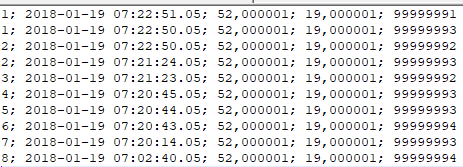 Oznaczenie ww. graficznego opisu:Kolumna nr 1 - Lp. (liczba porządkowa);Kolumna nr 2 - data odbioru odpadów (RRRR-MM-DD);Kolumna nr 3 - godzina odbioru odpadów (GG:MM:SS.SS);Kolumna nr 4 i 5 - punkt GPS (X,Y) tj. każda współrzędna punktu interpretowana jako oddzielna kolumna z danymi;Kolumna nr 6 - kod kreskowy zeskanowany z worka lub pojemnika.